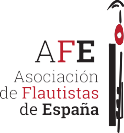 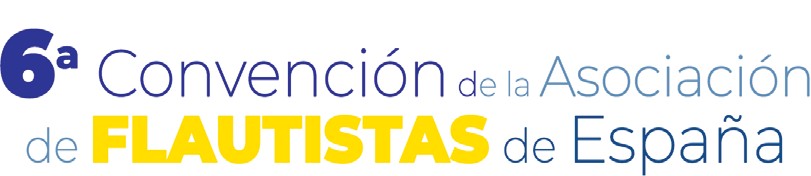 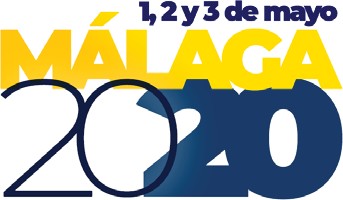 oConcurso DE FLAUTA TRAVESERAde la asociación de flautistas de españa 	BOLETÍN DE INSCRIPCIÓN	DATOS PERSONALESNombre..................................................................Apellidos              .......................................................................................................................................................Dirección....................................................................................................................................               Ciudad......................................................................................Provincia...................................................................................................C.P     ...................................................................          País   ..................................................Teléfono....................................................................................E-Mail.............................................................................................................................................Fecha de Nacimiento: .................... /.................................. /.................................. Socio de la AFE nº: ...................................................................DATOS DEL CENTRO DONDE REALIZA SUS ESTUDIOSNombre         de        Centro......................................................................................................................................................................................................................Ciudad......................................................................................................Provincia  ........................................................................País...................................OtrOs datOs¿Aporta justificante del abono de la Tasa de inscripción en el Concurso?	Sí	No¿Necesita pianista acompañante?	Sí	NoCOmentariOs:...............................................................................................................................................................................................................................................................................................................................................................................................................................................................................................................................................................................................................................................................................................................................................................................................................